                   AGENDA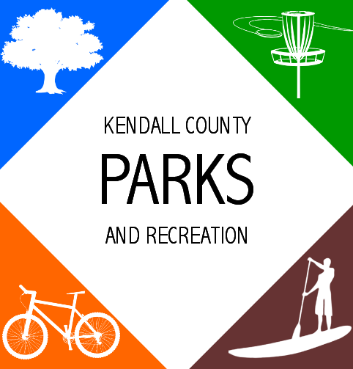                  Parks Advisory Board Meeting                 6:00 PM- February 8, 2022                 Kendall County EMS Facility (Boerne)                 1175 N. Main St. Boerne, TX 78006Call to OrderPublic Comments- Opportunity for the general public to address the advisory board on any matter. The advisory board may not discuss any presented issue, nor may any action be taken on any issue at this time. Comments are limited to 3 minutes.Approval of MinutesAdoption of MinutesParks Advisory Board- January 25, 2022Announcements/RemindersConsideration and ActionThe advisory board table their presentation to the Commissioner’s Court regarding the future of the 99-year lease agreement for Comfort Park pending feedback from the County Attorney.The advisory board schedule a meeting with the Comfort Chamber of Commerce regarding the future of Comfort Park.Staff ReportsParks Master Plan updateSACADA Grant update Removal of old road at James Kiehl River Bend Park updateFuture Agenda ItemsFunding opportunities for Friends of the Kendall County Parks 501c3Adjournment